SCI-864-2014Comunicación de acuerdoPara los fines correspondientes se transcribe el acuerdo tomado por el Consejo Institucional, citado en la referencia, el cual dice:CONSIDERANDO QUE:El Reglamento de Organización de la Editorial Tecnológica, en su Artículo 7, establece:“El Consejo Editorial estará integrado por los siguientes miembros:a.	Un funcionario de cada una de las Vicerrectorías del Instituto, nombrado por la comisión ad hoc, de entre los candidatos incluidos en ternas que le propongan los Consejos de Vicerrectoría respectivos, conformadas con base en los nombres de funcionarios que presenten los departamentos.b.	Un estudiante del Instituto, nombrado por el mecanismo y para el período que defina el Estatuto de la Federación de Estudiantes del Instituto Tecnológico de Costa Rica.c.	Una persona de la Comunidad Nacional que no sea funcionario ni estudiante del Instituto, nombrada por la Comisión ad hoc, de entre los candidatos que se postulen, en un concurso externo. El Instituto reconocerá la dieta de ley por la participación de este miembro en las sesiones ordinarias del Consejo.d.	La Comisión ad hoc a que hace mención en los incisos a) y c) estará integrada por un miembro del Consejo Institucional, el Vicerrector de Investigación y Extensión y el Director de la Editorial”.La Secretaría del Consejo Institucional recibe oficio ET-502-2014, con fecha de recibido 23 de octubre de 2014, suscrito por el Dr. Dagoberto Arias Aguilar, Director de la Editorial Tecnológica de Costa Rica, dirigido al Dr. Julio C. Calvo Alvarado, Presidente del Consejo Institucional, en el cual solicita designar a un miembro del Consejo Institucional para que participe en la Comisión ad hoc, que seleccionará a la persona representante de la Vicerrectoría de Investigación y Extensión, de la Vicerrectoría de Administración y de la Comunidad Nacional ante el Consejo Editorial, para el periodo comprendido del 16 de noviembre de 2014 al 15 de noviembre de 2016. (Anexo 1)SE ACUEDA:Designar al  Ing. Jorge Chaves Arce, como miembro del Consejo Institucional, para conformar la Comisión Ad-hoc, que seleccionará un representante de la Vicerrectoría de Investigación y Extensión, de la Vicerrectoría de Administración y de la Comunidad Nacional, ante el Consejo Editorial, para el periodo comprendido del 16 de noviembre de 2014 al 15 de noviembre de 2016.Comunicar. ACUERDO FIRME.Palabras clave:  Designación – Representante CI – Comisión Ad hoc – Consejo EditorialBSS/cmpmANEXO 1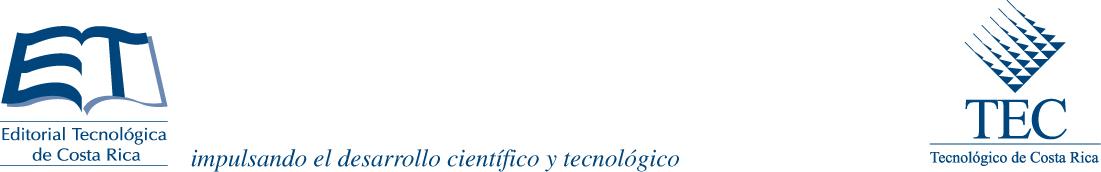 ET 502-2014MemorandoPara:            Dr. Julio Calvo Alvarado. Presidente	Consejo InstitucionalDe:  	Dr. Dagoberto Arias Aguilar. DirectorEditorial Tecnológica de Costa RicaFecha:  	22 de octubre del 2014Asunto:       Comisión ad hoc para nombramiento de representantes ante Consejo EditorialDe conformidad con lo establecido en el artículo Nº7, Reglamento de Organización de la Editorial Tecnológica de Costa Rica, le solicito designar a un miembro del Consejo Institucional que participará en la Comisión ad hoc, que seleccionará a la persona representante de la Vicerrectoría de Investigación y Extensión, a la Vicerrectoría de Administración y de la Comunidad Nacional ante el Consejo Editorial para el periodo comprendido entre el 16 de noviembre del 2014 y el 15 noviembre del 2016.Agradezco  su colaboración.DAA/MEMRDr. Julio Calvo Alvarado. Rector	  Ing. Milton Villarreal Castro. Ph.D. Vicerrector            Vicerrectoría de Investigación y Extensión            Consejo de la Editorial Tecnológica de Costa RicaPara:Para:De: De:  Licda. Bertalía Sánchez Salas, Directora Ejecutiva  Secretaría del Consejo Institucional Instituto Tecnológico de Costa Rica Fecha:Fecha: 31 de octubre del 2014Asunto:Sesión Ordinaria No. 2892, Artículo 7, del 31 de octubre de 2014.  Designación de un Representante del Consejo Institucional, para que participe en la Comisión Ad Hoc, que seleccionará un representante de la Vicerrectoría de Investigación y Extensión, de la Vicerrectoría de Administración y de la Comunidad Nacional, ante el Consejo Editorial, para el periodo comprendido del 16 de noviembre de 2014 al 15 de noviembre de 2016Sesión Ordinaria No. 2892, Artículo 7, del 31 de octubre de 2014.  Designación de un Representante del Consejo Institucional, para que participe en la Comisión Ad Hoc, que seleccionará un representante de la Vicerrectoría de Investigación y Extensión, de la Vicerrectoría de Administración y de la Comunidad Nacional, ante el Consejo Editorial, para el periodo comprendido del 16 de noviembre de 2014 al 15 de noviembre de 2016ci.  Secretaría del Consejo InstitucionalVic. DocenciaVIESAVIEDirección Sede Regional San CarlosDirección Centro Académico San JoséDirección Centro Académico de LimónSede Interuniversitaria de AlajuelaOficina de Planificación InstitucionalOficina de Asesoría Legal Oficina de Comunicación y Mercadeo Auditoría Interna (Notificado a la Secretaria vía correo electrónico)TIEFEITEC Centro de Archivo y Comunicaciones